Conceptos a escoger: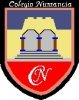 Colegio NumanciaProf.  Andrea RojasTALLER DE LENGUAJE:guía de trabajoTALLER DE LENGUAJE:guía de trabajoColegio NumanciaProf.  Andrea RojasNombre alumno: Fecha de trabajo: 8 de marzoColegio NumanciaProf.  Andrea RojasNombre alumno: Fecha de trabajo: 8 de marzoObjetivosReconocer diferencias entre textos literarios y no literariosConstruir textos literarios o no literarios, utilizando la creatividad propia y elementos asignadosObjetivosReconocer diferencias entre textos literarios y no literariosConstruir textos literarios o no literarios, utilizando la creatividad propia y elementos asignadosObjetivosReconocer diferencias entre textos literarios y no literariosConstruir textos literarios o no literarios, utilizando la creatividad propia y elementos asignadosCorreo electrónico docente de asignatura: andrearojasnumancia@gmail.comCorreo electrónico docente de asignatura: andrearojasnumancia@gmail.comCorreo electrónico docente de asignatura: andrearojasnumancia@gmail.comInstrucciones: Crea tu propio texto: cuento o noticia, en base a los elementos presentados.Debes escoger 3 o más elementos de la lista y basar tu texto en ellos y/o incluirlos en él Tu texto debe tener mínimo 10 líneas, en letra Arial 11Instrucciones: Crea tu propio texto: cuento o noticia, en base a los elementos presentados.Debes escoger 3 o más elementos de la lista y basar tu texto en ellos y/o incluirlos en él Tu texto debe tener mínimo 10 líneas, en letra Arial 11Instrucciones: Crea tu propio texto: cuento o noticia, en base a los elementos presentados.Debes escoger 3 o más elementos de la lista y basar tu texto en ellos y/o incluirlos en él Tu texto debe tener mínimo 10 líneas, en letra Arial 11CampeonatoMagoOvnisElefantesSala de cineBosqueVacunaTikTokGuerraFiestaDonald TrumpOfertas Texto:Texto:Texto:Texto:Texto:Texto: